ПРОФОРИЕНТАЦИЯ ДОШКОЛЬНИКОВ. ЧТО ЭТО ?Удивительное время – детство! Можно мечтать о своем будущем, например, кем быть. Свою мечту дети воплощают в играх. Сегодня – врач, завтра – воспитатель и учитель, и даже космонавт.Дошкольный возраст наиболее благоприятен для педагогического воздействия. Малыши учатся любить труд, с уважением относятся к любому виду человеческой деятельности, знакомятся с простейшими, но самыми характерными чертами профессий, приобретают навыки, которые будут развиты в школе. С этой целью мы проводим экскурсии по детскому саду – на кухню, в прачечную, в кабинеты (медицинский, старшего воспитателя, музыкального руководителя, психолога).Воспитанники имеют возможность наблюдать за трудом сотрудников детского сада. Профессиональная ориентация дошкольников – это широкое поле деятельности для педагогов. Дошкольное учреждение – первая ступень в формировании базовых знаний о профессиях. Именно в детском саду дети знакомятся с многообразием и широким выбором профессий.Мы считаем, что знакомство дошкольников с профессиями не только расширяет осведомленность об окружающем мире и развивает кругозор детей, но и формирует у них определенный элементарный опыт профессиональных действий, способствует ранней профессиональной ориентации.Детский интерес огромен. Развиваясь, он переносится на различные действия, труд людей, их профессии. Профориентационная работа в детском саду строится на проведении НОД с использованием картинок, изображающих людей разных профессий, их рабочих мест, орудий труда. Для закрепления знаний воспитатели читают детям художественную литературу, изучают с ними стихи, загадки, пословицы и поговорки о труде. Для представления и формирования положительного отношения к результатам труда используем игровые ситуации, например: «Научим мыть чашку», «Веселые поварята», проводим спортивные мероприятия, игры. Успешное осуществление перечисленных форм работы невозможно без организации предметно-развивающей среды в группе. Углубленно, через проект «Удивительная профессия повар-кондитер» мы познакомили детей младшей и старшей группы с профессиями повара и кондитера.Для этого мы организовали экскурсию на кухню. Приготовление обеда, разделка пирожков вызвали большой интерес у детей. Кондитером было приготовлено песочное тесто для печенья. В группе дети раскатывали тесто, вырезали разные фигурки. Аккуратно раскладывали по противню, а затем отнесли на кухню – и выпекли. Как вкусен был чай с печеньем собственного приготовления. Таким образом, мы готовим детей к тому, чтобы они в свое время – каким бы далеким нам сейчас это время не казалось – могли смело вступить в самостоятельную жизнь. Значит, мы хотим, чтобы наши дети, понимали, что труд, работа занимают в жизни людей очень важное место, что труд – это основа жизни. Уважали всех, кто трудится, и ценили плоды их труда. Были готовы трудиться сами – по причине, что это им нравится и интересно.13 ноября 2017 год                                              Воспитатели: Смирнова В.В.; Краснова О.А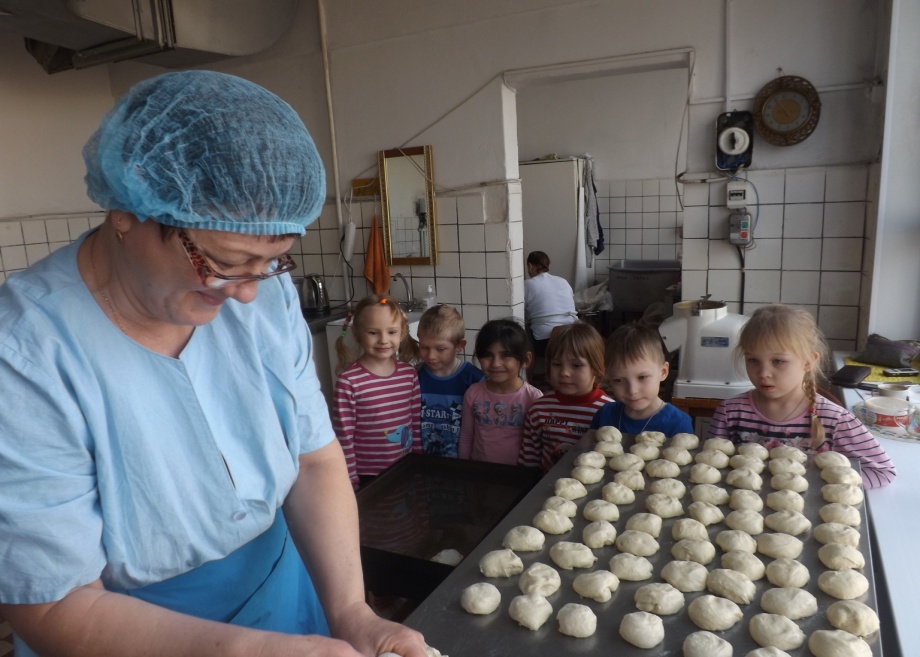 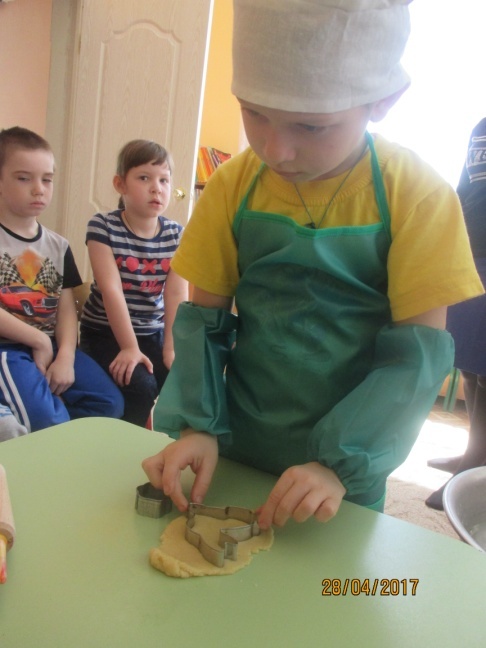 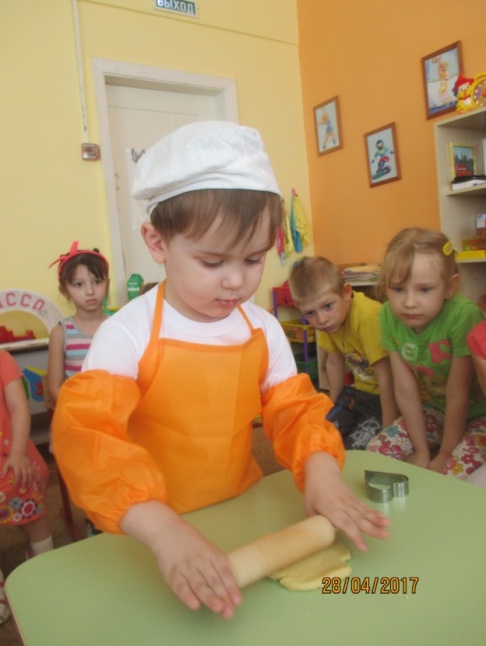 